О признании утратившими силу постановлений администрации муниципального образования Соль-Илецкий городской округ В соответствии с Федеральным законом от 05.04.2013 №44-ФЗ «О контрактной системе в сфере закупок товаров, работ, услуг для государственных и муниципальных нужд», постановляю:Признать утратившими силу постановления администрации муниципального образования Соль-Илецкий городской округ: Постановление от 14.01.2016 №14-п «О создании Единой комиссии по определению поставщиков (подрядчиков, исполнителей) для закупки товаров, работ, услуг для обеспечения муниципальных нужд заказчиков муниципального образования Соль-Илецкий городской округ», Постановление от 26.10.2016 №3187-п «О внесении изменений в постановление администрации муниципального образования Соль-Илецкий городской округ от 14.01.2016г. №14-п «О создании Единой комиссии по определению поставщиков (подрядчиков, исполнителей) для закупки товаров, работ, услуг для обеспечения муниципальных нужд заказчиков муниципального образования Соль-Илецкий городской округ», Постановление от 24.03.2017 №836-п «О внесении изменений в постановление администрации муниципального образования Соль-Илецкий городской округ от 14.01.2016г. №14-п «О создании Единой комиссии по определению поставщиков (подрядчиков, исполнителей) для закупки товаров, работ, услуг для обеспечения муниципальных нужд заказчиков муниципального образования Соль-Илецкий городской округ»,  Постановление от 17.07.2017 №1985-п «О внесении изменений в постановление администрации муниципального образования Соль-Илецкий городской округ от 14.01.2016г. №14-п «О создании Единой комиссии по определению поставщиков (подрядчиков, исполнителей) для закупки товаров, работ, услуг для обеспечения муниципальных нужд заказчиков муниципального образования Соль-Илецкий городской округ», Постановление от 23.08.2017 №2283-п «О внесении изменений в постановление администрации муниципального образования Соль-Илецкий городской округ от 14.01.2016г. №14-п «О создании Единой комиссии по определению поставщиков (подрядчиков, исполнителей) для закупки товаров, работ, услуг для обеспечения муниципальных нужд заказчиков муниципального образования Соль-Илецкий городской округ»,  Постановление от 20.11.2017 №3029-п «О внесении изменений в постановление администрации муниципального образования Соль-Илецкий городской округ от 14.01.2016г. №14-п «О создании Единой комиссии по определению поставщиков (подрядчиков, исполнителей) для закупки товаров, работ, услуг для обеспечения муниципальных нужд заказчиков муниципального образования Соль-Илецкий городской округ»,  Постановление от 02.02.2018 №223-п «О внесении изменений в постановление администрации муниципального образования Соль-Илецкий городской округ от 14.01.2016г. №14-п «О создании Единой комиссии по определению поставщиков (подрядчиков, исполнителей) для закупки товаров, работ, услуг для обеспечения муниципальных нужд заказчиков муниципального образования Соль-Илецкий городской округ»,  Постановление от 04.06.2018 №1248-п «О внесении изменений в постановление администрации муниципального образования Соль-Илецкий городской округ от 14.01.2016г. №14-п «О создании Единой комиссии по определению поставщиков (подрядчиков, исполнителей) для закупки товаров, работ, услуг для обеспечения муниципальных нужд заказчиков муниципального образования Соль-Илецкий городской округ»,  Постановление от 26.03.2019 №617-п «О внесении изменений в постановление администрации муниципального образования Соль-Илецкий городской округ от 14.01.2016г. №14-п «О создании Единой комиссии по определению поставщиков (подрядчиков, исполнителей) для закупки товаров, работ, услуг для обеспечения муниципальных нужд заказчиков муниципального образования Соль-Илецкий городской округ», Постановление от 30.05.2019 №1163-п «О внесении изменений в постановление администрации муниципального образования Соль-Илецкий городской округ от 14.01.2016г. №14-п «О создании Единой комиссии по определению поставщиков (подрядчиков, исполнителей) для закупки товаров, работ, услуг для обеспечения муниципальных нужд заказчиков муниципального образования Соль-Илецкий городской округ».5. Контроль за исполнением постановления возложить на заместителя главы администрации городского округа по экономике, бюджетным отношениям и инвестиционной политике Ю.В. Подковырову.6. Постановление   вступает   в   силу   после его официального опубликования (обнародования).Главамуниципального образованияСоль-Илецкий городской округ                                                     А.А. КузьминВерно Ведущий специалист организационного отдела                         Е.В. ТелушкинаРазослано: в дело, прокуратуру района, комитет экономического анализа и прогнозирования, отдел по строительству, транспорту, ЖКХ, дорожному хозяйству, газификации и связи, отдел архитектуры, градостроительства и земельных отношений, сектор по вопросам муниципальной службы и кадровой политике, юридический отдел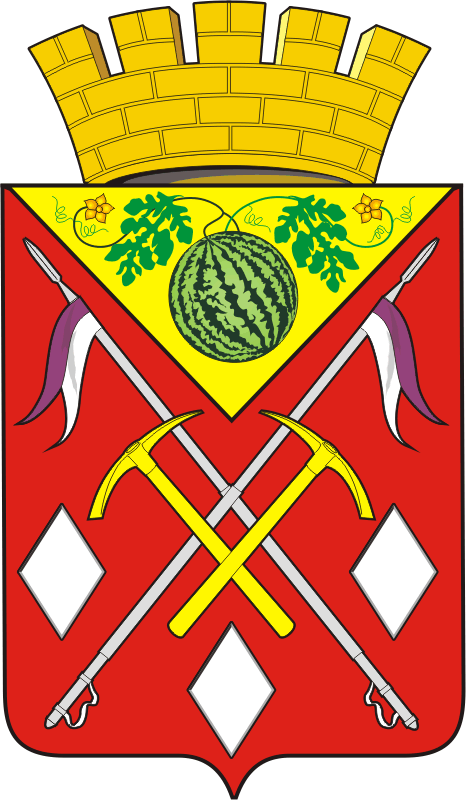 АДМИНИСТРАЦИЯМУНИЦИПАЛЬНОГО ОБРАЗОВАНИЯСОЛЬ-ИЛЕЦКИЙ ГОРОДСКОЙ ОКРУГОРЕНБУРГСКОЙ ОБЛАСТИПОСТАНОВЛЕНИЕ_____________ № ______ 